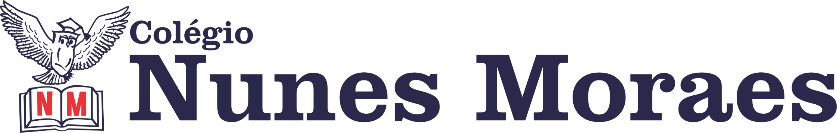 “CADA UM DE NÓS COMPÕE A SUA HISTÓRIA. CADA SER EM SI CARREGA O DOM DE SER CAPAZ. E SER FELIZ.” ALMIR SATERBOM DIA! FELIZ QUARTA-FEIRA.1ª aula: 7:20h às 8:15h – INGLÊS – PROFESSOR: CARLOS ANJO1º passo: Assistir a videoaula sobre o capítulo 12, cooking;      Link do vídeo: https://www.youtube.com/watch?v=dQLAuEnz39U&feature=youtu.be 
2º passo: Resolver as questões das páginas 110 e 111 (1 a 4);3º passo: Acompanhar instruções do professor, correção e tirar dúvidas;4º passo: Enviar a foto da atividade de classe corrigida para a coordenação:	      Páginas 110 e 111 (1 a 4);Durante a resolução dessas questões o professor Carlos vai tirar dúvidas no WhatsApp (9.9274-5798)Faça foto das atividades que você realizou e envie para coordenação Islene (9.9150-3684)Essa atividade será pontuada para nota.2ª aula: 8:15h às 9:10h – PORTUGUÊS – PROFESSORA: JANIELLY RAMOS  1º passo: Acesse o link que será disponibilizado no WhatsApp para o google meet.2º passo: Organize seu material para revisão: Livro SAS (02-03), suplementar (02-03), Descobrindo a Gramática.3º passo: Responda ou reveja as seguintes questões na gramática p. 161/162 (q. 02/04).4º passo: Responda ou reveja as seguintes questões na gramática p. 211-212 (q. 06/08).5º passo: Responda ou reveja as seguintes questões na gramática p. 142 (q. 04).6º passo: Responda ou reveja as seguintes questões no suplementar (03): p. 14 (q. 05[a/c]-09/10).7º passo: Tire suas dúvidas com a professora pelo google meet.8º passo: Envie para a coordenação as atividades concluídas.Durante a resolução dessas questões a professora Janielly vai tirar dúvidas no WhatsApp (9.9435-8076)Faça foto das atividades que você realizou e envie para coordenação Islene (9.9150-3684)Essa atividade será pontuada para nota.

Intervalo: 9:10h às 9:45h3ª aula: 9:45h às 10:40 h – HISTÓRIA – PROFESSORA:  ANDREÂNGELA COSTA1º passo: Enviem as fotos com as resoluções da atividade pós-aula para o número privado da profª Andreângela. (Livro SAS)Questões da(s) página(s) 38 a 40 (q. 1 a 7) Questões objetivas.2º passo: Responder as questões da atividade de revisão dos capítulos 9 e 10 (SAS 2). Para isso, realize a pesquisa no livro SAS através das indicações das páginas na atividade a seguir. Acesse o link da atividade.https://drive.google.com/file/d/17D3ars2YXZgiSmfz9bRtjA8G7ZaNLZIb/view?usp=sharing3º passo: Envie as fotos com as resoluções da atividade de revisão para (Islene). 4º passo: Correção da atividade via link. Será disponibilizada no grupo do WhatsApp da turma.5º passo: Revisar os conteúdos dos capítulos 9 e 10 (SAS 2)  no contraturno escolar.  Aproveite para reler o capítulo nas páginas indicadas no roteiro e rever as atividades realizadas.Você também pode acessar o link das vídeo-aulas no site da escola. Durante a resolução dessas questões a professora Andreângela vai tirar dúvidas no WhatsApp (9.9274-3469)Faça foto das atividades que você realizou e envie para coordenação Islene (9.9150-3684)Essa atividade será pontuada para nota.4ª aula: 10:40h às 11:35h - MATEMÁTICA – PROFESSOR: DENILSON SOUSA1° passo: Organize-se com seu material, livro de matemática, caderno, caneta, lápis e borracha.  2° passo: Acompanhe a videoaula com o professor Denilson Sousa.  Assista a aula no seguinte link:https://youtu.be/FFUqBPPZURs(33 min.)3° passo: Copie em seu caderno, ou livro, as questões que o professor Denilson resolveu na videoaula. Durante a resolução dessas questões o professor Denilson vai tirar dúvidas no grupo de WhatsApp da sala.    Durante a resolução dessas questões o professor Denilson vai tirar dúvidas no WhatsApp (9.9165-2921)Faça foto das atividades que você realizou e envie para coordenação Islene (9.9150-3684)Essa atividade será pontuada para nota.PARABÉNS POR SUA DEDICAÇÃO!